GEF-8 program FRAMEWORK DOCUMENT (PFD) 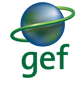 TABLE OF CONTENTSGeneral program Information	2Program Summary***	2Indicative Program Overview	2PROGRAM outline	3A.	PROGRAM Rationale	3B.	Program Description	3Program Description	3Coordination and Cooperation with Ongoing Initiatives and  Programs.	5Core Indicators	5NGI (only): Justification of Financial Structure	5Risks to Achieving Program Outcomes	6Safeguards Rating (PIF level):	6C.	Alignment with GEF-8 Programming strategies and country/regional priorities	6D.	Policy requirements	7Gender Equality and Women’s Empowerment***:	7Stakeholder Engagement	7Private Sector	7Environmental and Social Safeguards	7E.	Other requirements	8Knowledge management	8Annex a: FINANCING TABLES	9GEF Financing Table	9Project Preparation Grant (PPG)	9Indicative Focal Area Elements	9Indicative Co-financing	9ANNEX b: EndorsementS	10Record of Endorsement of GEF Operational Focal Point (s) on Behalf of the Government(s):	10Compilation of Letters of Endorsement	10ANNEX C: PROGRAM locationS	11ANNEX D: Environmental and Social Safeguards Screen and Rating	12ANNEX E: Rio Markers	13ANNEX F: Taxonomy Worksheet	14ANNEX G: NGI relevant annexes	15annex H: child project concept notes	16ANNEX (other): (any additional information; optional…)	17List of key requirements leading to CEO Endorsement of child project submissions	18General program Information***POP-UP material startSector must be fille all single/MFA Programs including CC funds or exclusively using CC funds ***POP-UP material endProgram Summary***Provide a brief summary description of the program, including: (i) what is the problem and issues to be addressed? (ii) what are the program objectives, and how will the program promote transformational change? iii) how will this be achieved (approach to deliver on objectives), and (iv) what are the GEBs and other key expected results. The purpose of the summary is to provide a short, coherent summary for readers. The explanation and justification of the program should be in section B “program description”. (max. 250 words, approximately 1/2 page)***POP-UP material startPlease provide a summary of the proposed program. A brief description of what is the problem to be addressed; what is the program’s objective; how is this objective to be achieved; and what are expected outcomes (GEBs).  If the program is an NGI, please briefly mention the financial structure of the program. Be explicit about the program’s geographical coverage, and the sectors it covers. Since integrated programs are intended to be transformative, or innovative, briefly explain how this ambition will be achieved, including added-value of the program approach, and how barriers or enablers will be addressed across multiple scales.  ***POP-UP material endIndicative Program OverviewPROGRAM outline PROGRAM Rationale Briefly describe the current situation: the global environmental problems that the program will address, the key elements and underlying drivers of environmental change to be targeted, and the urgency to transform associated systems in line with the GEF-8 Programming Directions document.  Describe the overall objective of the program, and the justification for it.  (Approximately 3-5 pages) see guidance here*** ***POP-UP material startTo develop the program rationale:Develop simple narratives of how an uncertain future could unfold, based on an understanding of trends and interactions between the key elements of the system and its drivers. Include brief description of the specific system(s) that need to be transformed in line with the GEF Programming Directions.Describe the baseline in the absence of the program and identify the outcomes that the program needs to achieve through GEF financing to countries, how these will change the baseline, and what the key barriers and enablers are to achieving those outcomes.   Briefly explain how the program approach will address the drivers of environmental degradation relative to the alternative of having disparate or isolated projects, and how its outcomes will endure in the face of changes in the drivers described in the future narratives. Describe the relevant stakeholders, private sector, and local actors and their roles in the system, and how they will be critical to deliver on the GEBs and proposed outcomes.The description should include: how the program will fit within the current landscape of investments; how the program will build on the baseline and ongoing investments, both GEF and non-GEF, and on lessons learned from previous programs, and more widely; and how this approach fits with global or regional priorities.  If this is an NGI program, please include a brief explanation on the financial barriers and how the program- and the proposed financial structure- responds to the financial barriers.***POP-UP material endProgram DescriptionProgram DescriptionThis section asks for a theory of change as part of a joined-up description of the program as a whole. The program description is expected to cover the key elements of “good project design” in an integrated way. It is also expected to meet the GEF’s policy requirements on gender, stakeholders, private sector, and knowledge management and learning (see section D). This section should be a narrative that reads like a joined-up story and not independent elements that answer the guiding questions contained in the PFD guidance document.  (Approximately 10-15 pages) see guidance here******POP-UP material startDevelop the program description to cover the following points, in a joined-up way, not as a series of responses to the individual points; this description should take into account the GEF’s policy requirements (in section D). For example, by weaving into the description how gender issues will be addressed in the project, rather than describing gender as a standalone point.  The theory of change will help in joining up the other key elements of good project design: Provide a concise account of the theory of change that describes the program’s logic for addressing the problems described in Section A and achieving the intended global environmental benefits. Include a diagram to help show the overall program’s logic, outputs, and outcomes. The theory of change should provide an “explicit account of how and why the proposed interventions would achieve their intended outcomes and goal, based on outlining a set of key causal pathways arising from the activities and outputs of the interventions and the assumptions underlying these causal connections”.The program logic should show how the program would ensure that expected outcomes are enduring and resilient to possible future changes in the drivers identified in the simple future narratives (section A), and to the effects of any conflicting policies (section C).Both the theory of change and program logic should clarify how the program will contribute to and influence transformative change in the specific system(s) identified in section A, including description of specific transformation levers to be targeted.Briefly describe in more detail the program components (interventions and activities) identified in the theory of change. Provide brief information on each intervention, the main thrust and basis (including scientific) of the proposed solutions, how they address the problem, their justification as a robust solution, and the critical assumptions and risks to achieving them. Describe how each of the child projects (country or thematic) are aligned with and will contribute to program-level components for successful delivery of the overall program; this should be supported by details in the accompanying concept notes for each child project (Annex H).Explain how the program will support the generation of multiple global environmental benefits which would not have accrued without the GEF program (additionality). As part of the program description:Indicate how relevant stakeholders will contribute to developing and implementing the program and their respective roles, and how they will benefit from the project to ensure that the global environmental benefits will be enduring (co-benefits). Explain how the program will generate knowledge, how that knowledge will be managed and exchanged, and how lessons learned will be captured to benefit future programs. Explain how this program will support participating countries to improve or develop national policies, including an improved alignment of existing policies (policy coherence). Since GEF integrated programs are intended to be transformative, or innovative, explain how scaling up could be achieved by leveraging the portfolio of investments under the program (i.e. how the whole of the program will be greater than sum of the child projects). ***POP-UP material endMonitoring and EvaluationDescribe the approach to program-level Monitoring and Evaluation, including ways to ensure coherence across Child Projects and to allow for adapting to changing conditions, consistent with GEF policies. In addition, please list results indicators that will track the Program Objective, beyond Core Indicators. (Max 1-2 pages).Coordination and Cooperation with Ongoing Initiatives and Programs.Is the GEF Agency being asked to play an execution role on this program? Yes           No If so, please describe that role here.  Also, please add a short explanation to describe cooperation with ongoing initiatives and projects, including potential for co-location and/or sharing of expertise/staffing (max. 500 words, approximately 1 page)Core IndicatorsExplain the methodological approach and underlying logic to justify target levels for Core and Sub-Indicators (max. 250 words, approximately 1/2 page) ***POP-UP material startOnly for non-IP Programs ***POP-UP material endRisks to Achieving Program Outcomes Summarize program-level risks that might emerge from preparation and implementation phases of child projects under the program, and what are the mitigation strategies the child project preparation process will undertake to address these (e.g. what alternatives may be considered during child project preparation-such as in terms of consultations, role and choice of counterparts, delivery mechanisms, locations in country, flexible design elements, etc.). Identify any of the risks listed below that would call in question the viability of the child project during its implementation.  Please describe any possible mitigation measures needed. The risk rating should reflect the overall risk to program outcomes considering the global context and ambition of the program. The rating scale is: High, Substantial, Moderate, Low.Safeguards Rating (PFD level): Alignment with GEF-8 Programming strategies and country/regional prioritiesDescribe how the proposed interventions are aligned with GEF- 8 programming strategies and country and regional priorities, including how these country strategies and plans relate to the multilateral environmental agreements.Confirm that any country policies that might contradict with intended outcomes of the project have been identified. (approximately 2-3 pages)Child Project Selection Criteria.  Outline the criteria used or to be used for child project selection and the contribution of each child project to program impact.Policy requirements***POP-UP material startThe PFD only needs to provide an overview description of how these GEF requirements will be addressed across the portfolio of child projects, including specific steps to be taken at program level to ensure they are addressed in consistent and coherent manner. The Platform child project will then detail the process at CEO endorsement.***POP-UP material endGender Equality and Women’s Empowerment***: We confirm that gender dimensions relevant to the program have been addressed as per GEF Policy and are clearly articulated in the Program Description (Section B).  Yes       ***POP-UP material startThe focus here is to identify and establish gender dimensions specific to the program, and that will serve as overall guidance for child projects. Please upload to the portal documents tab any gender analysis or equivalent socio-economic assessment that identifies and describes any gender differences, gender differentiated impacts and risks, and opportunities to address gender gaps and promote the Empowerment of Women that may be relevant to the proposed activity; this should include any corresponding gender-responsive measures to address differences, identified impacts and risks, and opportunities through a gender action plan or equivalent. If gender-responsive measures have been identified (mostly relevant at child project development phase), the results framework or logical framework include actions, Gender-Sensitive Indicators and sex disaggregated targets.***POP-UP material endStakeholder EngagementWe confirm that key stakeholders were consulted during PFD development as required per GEF policy, their relevant roles to program outcomes and plan to develop a Stakeholder Engagement Plan in the Coordination Child Project before CEO endorsement has been clearly articulated in the Program Description (Section B).  Yes          Were the following stakeholders consulted during PFD preparation phase:Indigenous Peoples and Local Communities? 	  Yes           NoCivil Society Organizations?			  Yes           NoPrivate Sector?				  Yes           NoProvide a brief summary and list of names and dates of consultations(Please upload to the portal documents tab any stakeholder engagement plan or assessments that have been done during the PFD preparation phase.)Private SectorWill there be private sector engagement in the program? Yes           No And if so, has its role been described and justified in the section B program description?     Yes           No Environmental and Social SafeguardsWe confirm that we have provided indicative information regarding Environmental and Social risks associated with the proposed program and any measures to address such risks and impacts (this information should be presented in Annex D).  Yes   Other requirementsKnowledge managementWe confirm that an approach to Knowledge Management and Learning has been clearly described in the Program Description (Section B)   Yes          Annex a: FINANCING TABLES GEF Financing TableIndicative Trust Fund Resources Requested by Agency(ies), Country(ies), Focal Area and the Programming of Funds Project Preparation Grant (PPG) Is Project Preparation Grant for Child Projects requested?      Yes           NoIf yes: fill in PPG table (incl. PPG fee) ***POP-UP material startThe information included in the GEF Financing and Project Preparation Grant tables of the PFD should match the information of the same tables for all Child Projects.   ***POP-UP material endSources of Funds for Country STAR AllocationIndicative Focal Area Elements Indicative Co-financing Please provide indicative information regarding the expected amounts, sources and types of Co-Financing, and the sub-set of such Co-Financing that meets the definition of Investment Mobilized.***POP-UP material startThe information included in the Co-financing Financing table of the PFD should match the information of the same table for all Child Projects.   ***POP-UP material endANNEX b: EndorsementSRecord of Endorsement of GEF Operational Focal Point (s) on Behalf of the Government(s):  NGIs do not require a Letter of Endorsement if beneficiaries are: i) exclusively private sector actors, or ii) public sector entities in more than one country. However, for NGI projects please confirm that the agency has informed the OFP of the project to be submitted for Council Approval    YESCompilation of Letters of EndorsementPlease attach the Operational Focal Point endorsement letter(s) in this Annex. Please include a compilation of the signed LOEs in one PDF file in this annex.ANNEX C: PROGRAM locationSPlease provide geo-referenced information and map where the program interventions will take placeANNEX D: Environmental and Social Safeguards Screen and Rating(Program level) Attach agency safeguard screen form including rating of risk types and overall risk rating.  ANNEX E: Rio Markers ANNEX F: Taxonomy Worksheet<<Table below for now taken from GEF-7 PIF>> ***POP-UP material startOnly for non-IP Programs ***POP-UP material endannex H: child project InformationUpload one PDF file with all child project concept notes here.For each child project, please include the following information GENERAL CHILD PROJECT INFORMATION***POP-UP material startSector has to be filled for all MFA Child Projects including CC funds or exclusively using CC funds ***POP-UP material endCHILD PROJECT FINANCING TABLESGEF Financing TableIndicative Trust Fund Resources Requested by Agency(ies), Country(ies), Focal Area and the Programming of Funds Project Preparation Grant (PPG) Is Project Preparation Grant requested?      Yes           NoIf yes: fill in PPG table (incl. PPG fee) Sources of Funds for Country STAR AllocationIndicative Focal Area Elements Indicative Co-financing ***POP-UP material startPlease provide indicative information regarding the expected amounts, sources and types of Co-Financing, and the sub-set of such Co-Financing that meets the definition of Investment Mobilized.TABLE ON CORE INDICATORSCore IndicatorsExplain the methodological approach and underlying logic to justify target levels for Core and Sub-Indicators (max. 250 words, approximately 1/2 page)  AList of Child Projects under the Program List of key requirements leading to CEO Endorsement of child project submissions During child project design/by endorsement: Stakeholders: provide list of stakeholders, roles in the project and means of engagement; specifically address civil society organizations, vulnerable groups and Indigenous Peoples and Local Communities (IPLCs) (as applicable) and their roles in the project Gender Equality and Women’s Empowerment: carry out gender analysis and prepare gender action plan; include relevant gender aspects in Theory of change and gender-sensitive indicators in results framework (i.e. including the process to collect sex-disaggregated data and information on gender); include gender equality considerations/gender-responsive measures and actions in relevant activities in project components.Environmental and Social Safeguards (ESS) related documents: depending on types of ESS risks  to be prepared (such as Environmental and Social Impact Assessment, Environmental and Social Management Framework/Plan, Indigenous Peoples Plan and Grievance Mechanism) and made public in country/location in relevant language/s (provide publication date and locations)Private sector involvement mechanisms (for non NGI projects: anticipated roles and type of PS; this will already be central to the project document for NGI projects)Knowledge Management Plan - develop “Knowledge Management Approach” for the project and how it will contribute to the project’s overall impact, including plans to learn from relevant previous and ongoing projects; proposed tools and methods for knowledge exchange and learning; knowledge outputs; strategic communication plan; and budget and timeline.Results. Inclusion of final Core Indicator targets, along with a comprehensive results framework with indicator name, units of measurement, and baseline and target data. Monitoring and Evaluation. Include a budget, along with an explanation of monitoring arrangements and deliverables. Institutional arrangements (incl. reporting arrangements and flow of funds) and cross-sector integration approaches, as relevantSustainability: Post-project financing sustainability plan Co-finance: Confirm amount and type of co-financing and the definition of investment mobilizedTo be complemented by new GEF8 policies and requirements. Program Title:Country(ies):GEF Program ID:GEF Program ID:Lead GEF Agency:GEF Agency Program ID:GEF Agency Program ID:Other GEF Agenc(ies):Submission Date:Submission Date:Type of Trust Fund:Anticipated Program Executing Entity(s) and Type(s):Sector (only for Programs on CC)Program Duration (Months)GEF Focal Area (s):Program Commitment DeadlineProgram Commitment DeadlineGEF Program Financing: (a)PPG Amount (c):Agency Fee(s): (b)PPG Agency Fee(s) (d):Total GEF Project Financing: (a+b+c+d)Total Co-financing:Project Tags:  CBIT                SGP                CBIT                SGP                CBIT                SGP               Project Sector (CCM only)ProgramProgram Objective:         Program ComponentsComponent TypeProgram OutcomesTrust Fund(in $)(in $)Program ComponentsComponent TypeProgram OutcomesTrust FundGEF Program FinancingCo-financingM&ESubtotalSubtotalSubtotalProgram Management Cost (PMC) (if this is an MTF program, please report separate PMC lines for each TF)Program Management Cost (PMC) (if this is an MTF program, please report separate PMC lines for each TF)Program Management Cost (PMC) (if this is an MTF program, please report separate PMC lines for each TF)Total Program CostTotal Program CostTotal Program CostProject Core IndicatorsProject Core IndicatorsExpected at PFD1Terrestrial protected areas created or under improved management (hectare)2Marine protected areas created or under improved management (hectare)3Area of land and ecosystems under restoration (hectare)4Area of landscapes under improved practices (hectare)5Area of marine habitat under improved practices (hectare)6Greenhouse Gas Emissions Mitigated (metric ton of CO2e)  7Shared water ecosystems under new or improved cooperative management (count)8Globally over-exploited marine fisheries moved to more sustainable levels (metric ton)9Chemicals of global concern and their waste reduced (metric ton of toxic chemicals reduced)10Persistent organic pollutants to air reduced (gram of toxic equivalent gTEQ)  11People benefiting from GEF-financed investments disaggregated by sex (count)Risk CategoriesRatingCommentsClimate<<one could add specific guiding questions in each row>>Environment and Social Political and Governance<<include fragility & conflict risk>>Macro-economicStrategies and PoliciesTechnical design of project or programInstitutional capacity for implementation and sustainabilityFiduciary: Financial Management and ProcurementStakeholder EngagementOtherFinancial Risks for NGI projectsOverall Risk RatingGEF AgencyTrust FundCountry/Regional/ Global Focal AreaProgramming of Funds(in $)(in $)(in $)GEF AgencyTrust FundCountry/Regional/ Global Focal AreaProgramming of FundsGEF Project GrantAgency Fee TotalTotal GEF ResourcesTotal GEF ResourcesTotal GEF ResourcesTotal GEF ResourcesTotal GEF ResourcesGEF AgencyTrust FundCountry/Regional/GlobalFocal AreaProgrammingof Funds(in $)(in $)(in $)GEF AgencyTrust FundCountry/Regional/GlobalFocal AreaProgrammingof FundsPPG (a)AgencyFee (b)Totala + bTotal PPG AmountTotal PPG AmountTotal PPG AmountTotal PPG AmountTotal PPG AmountGFEF AgencyTrust FundCountry/Regional/GlobalFocal AreaSourceof FundsTotalTotal GEF ResourcesTotal GEF ResourcesTotal GEF ResourcesTotal GEF ResourcesTotal GEF ResourcesProgramming DirectionsTrust Fund(in $)(in $)Programming DirectionsTrust FundGEF Project FinancingCo-financingTotal Project CostSources of Co-financing Name of Co-financierType of Co-financingInvestmentMobilizedAmount ($)Total Co-financingName of GEF Agency CoordinatorGEF Agency Coordinator Contact InformationName of Agency Project Coordinator Agency Project Coordinator Contact InformationName of GEF OFPPositionMinistryDate (MM/dd/yyyy)Signature<<additional fields to be added for regional projects or global projects with on the ground investments>><<additional fields to be added for regional projects or global projects with on the ground investments>><<additional fields to be added for regional projects or global projects with on the ground investments>><<additional fields to be added for regional projects or global projects with on the ground investments>>Climate Change MitigationClimate Change AdaptationBiodiversityDesertificationLevel 1Level 2Level 3Level 4Influencing ModelsStakeholdersCapacity, Knowledge and ResearchGender EqualityFocal Area/ThemeChild Project Title:Country:GEF Child Project ID:Type of Child ProjectGEF Agency(ies):GEF Agency Child Project ID:Anticipated Executing Entity(s) and Type:Anticipated Executing Entity(s) and Type:GEF Focal Area(s):Submission Date:Type of Trust Fund:Child Project Duration (Months)GEF Child Project Financing: (a)PPG Amount (c):Agency Fee(s): (b)PPG Agency Fee(s) (d):Total GEF Financing: (a+b+c+d)Total Co-financing:Project Tags:  CBIT                SGP                CBIT                SGP                CBIT                SGP               Project Sector (CCM only)ProgramGEF AgencyTrust FundCountry/Regional/ Global Focal AreaProgramming of FundsGEF AgencyTrust FundCountry/Regional/ Global Focal AreaProgramming of FundsGEF Project GrantAgency FeeTotalGEF FinancingTotal GEF ResourcesTotal GEF ResourcesTotal GEF ResourcesTotal GEF ResourcesTotal GEF ResourcesGEF AgencyTrust FundCountry/Regional/GlobalFocal AreaProgrammingof Funds(in $)(in $)(in $)GEF AgencyTrust FundCountry/Regional/GlobalFocal AreaProgrammingof FundsPPGAgencyFeeTotal PPG FundingTotal PPG AmountTotal PPG AmountTotal PPG AmountTotal PPG AmountTotal PPG AmountGFEF AgencyTrust FundCountry/Regional/GlobalFocal AreaSourceof FundsTotalTotal GEF ResourcesTotal GEF ResourcesTotal GEF ResourcesTotal GEF ResourcesTotal GEF ResourcesProgramming DirectionsTrust Fund(in $)(in $)Programming DirectionsTrust FundGEF Project FinancingCo-financingTotal Project CostSources of Co-financing Name of Co-financierType of Co-financingInvestmentMobilizedAmount ($)Total Co-financingProject Core IndicatorsProject Core IndicatorsExpected at PFD1Terrestrial protected areas created or under improved management (hectare)2Marine protected areas created or under improved management (hectare)3Area of land and ecosystems under restoration (hectare)4Area of landscapes under improved practices (hectare)5Area of marine habitat under improved practices (hectare)6Greenhouse Gas Emissions Mitigated (metric ton of CO2e)  7Shared water ecosystems under new or improved cooperative management (count)8Globally over-exploited marine fisheries moved to more sustainable levels (metric ton)9Chemicals of global concern and their waste reduced (metric ton of toxic chemicals reduced)10Persistent organic pollutants to air reduced (gram of toxic equivalent gTEQ)  11People benefiting from GEF-financed investments disaggregated by sex (count)Child Projects under the Programa/Child Projects under the Programa/Child Projects under the Programa/Child Projects under the Programa/Child Projects under the Programa/Child Projects under the Programa/CountryProject TitleGEF AgencyGEF Amount ($)Agency Fee ($)Total ($)CountryProject TitleGEF AgencyPROJECT FINANCINGAgency Fee ($)Total ($)CountryProject TitleGEF AgencyAgency Fee ($)Total ($)FSPs1.     10102.     10103.     10104.     10105.     1010Subtotal01010MSPs1.     112.     113.     11Subtotal011Grand Total06t6t